OFERTA CENOWAna zadanieOpracowanie projektów decyzji o warunkach zabudowy oraz projektów decyzji o ustaleniu lokalizacji inwestycji celu publicznego dla terenów nie objętych miejscowymi planami zagospodarowania przestrzennego w Gminie Rybno.OFERTA ZŁOŻONA PRZEZ:Pełna nazwa Wykonawcy: ........................................................................................................Dokładny adres:  .........................................................................................................................Telefon: .............................................E-mail:…………………………………………..…NIP………………….………….…………………………     REGON…………………….………………………………Nazwisko osoby do kontaktu    …………….…………………………………………………………..1. Oferujemy wykonanie ww. usługi w następującej cenie:2. Deklarujemy realizację zamówienia w terminie: od dnia 02.01.2024r. do dnia 31.12.2024r.3. Oświadczamy, że oferowana usługa będzie realizowana należycie, zgodnie z zachowaniem wymogów określonych obowiązującymi przepisami prawa, ze szczególnym uwzględnieniem przepisów ustawy z dnia 27 marca 2003 r. o planowaniu i zagospodarowaniu przestrzennym (Dz. U. z 2023 r. poz. 977 z późn. zm.) oraz innych wymienionych w zapytaniu ofertowym.4.	Akceptujemy termin dokonania zapłaty, tj. 14 dni od daty złożenia prawidłowo 	wystawionej faktury. …………………………………….					……………………….……………………………
             (miejscowość i data)							(Podpis i pieczęć osoby uprawnionej)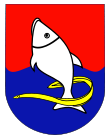 GMINA RYBNO
ul. Lubawska 15, 13-220 Rybno
tel. (23) 696 60 55; fax. (23) 696 68 11rybno@gminarybno.pl   www.gminarybno.plNazwa zadaniaIlośćWartość netto (zł)Podatek VATWartość brutto1.Opracowanie projektu decyzji o ustaleniu lokalizacji inwestycji celu publicznego (CP)1 projekt2.Opracowanie projektu decyzji o warunkach zabudowy (WZ)1 projekt3.Opracowanie projektu zmiany decyzji 
o warunkach zabudowy (ZWZ)1 projekt4.Opracowanie projektu zmiany decyzji 
o ustaleniu lokalizacji inwestycji celu publicznego (ZCP)1 projekt